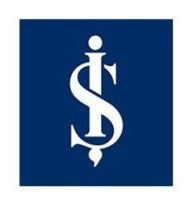 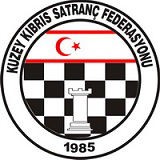 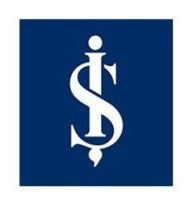 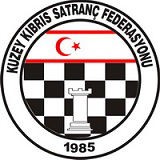 GENEL ESASLAR:2023 Kuzey Kıbrıs Yaş Grupları Satranç Şampiyonası 23 Eylül - 1 Ekim 2022 tarihleri arasında yapılacaktır.Bu Uygulama Yönergesi, 2023 Kuzey Kıbrıs Yaş Grupları Satranç Şampiyonası Yönergesinin ayrılmaz bir parçasıdır.TURNUVAYA KATILIM:50 TL olan katılım ücretleri federasyonun hesabına yatırılıp yatırım dekontları en geç 16 Eylül 2022, saat 16.00’a kadar Federasyona, yarışacak sporcu isimleri ile birlikte  yasgruplari@kksf.org adresine mail olarak gönderilmelidir. Kayıt yaptırıp katılım ücreti ödemeyen veya Dekont alıp federasyona kaydını yaptırmayan sporcular kayıt listelerine dâhil edilmeyeceklerdir.Kayıt süresinin tamamlanmasını müteakip sporcu listeleri yayınlanacaktır. İtirazlar           19 Eylül 2022 saat 12:00 ye kadar federasyonun resmi e-postasına mail yoluyla iletilecektir. İtiraz süresinin sona ermesini müteakip kesin listeler yayınlanacaktır.Kuzey Kıbrıs Satranç Federasyonu Hesapları: Türk Bankası Hesap No: 24264UBAN No: CT23 1210 1906 000000 2000 24264Türkiye İş Bankası Hesap No: 48486IBAN: TR85 0006 4000 0016 8040 0484 86SAĞLIK, GÜVENLİK ve BİLGİLENDİRME:Yarışma boyunca sağlık bakanlığı tarafından yayınlanıp yürürlükte olan Covid-19 tedbirleri uygulanacaktır.Tur sonuçlarının duyurulması ve benzeri bilgilendirilmeler www.kksf.org adresinde yayınlanacaktırGeçici listelerin asılması ve itiraz süresinde farklı kategoride kayıt yapılan sporcular eşlendirmenin asılmasına kadar itiraz edip düzeltme yapmaması durumunda mağlup sayılıp, ikinci turda doğru kategoride eşlendirmeye alınacaklardır.Kayıt kontrol yapmayan sporcular eşlendirmeye alınmayacaklar, ancak ikinci tur eşlendirmesinden önce Baş hakeme bildirmeleri halinde eşlendirmeye 2. turdan itibaren dâhil edileceklerdir. İkinci tur eşlendirmesinden sonra gelenler turnuvaya alınmazlar.7 Yaş grubu hariç tüm kategoriler notasyon tutmak zorundadırlar ve tükenmez kalemlerini kendileri getireceklerdir. Tüm sporculara ve 7-8 yaş kategorisindeki her sporcu için 1 veliye ücretsiz yaka kartı hazırlanacaktır. Yaka kartı bulunmayan kişiler salona alınmayacaktır. Yaka kartına sporcunun velisine ulaşılabilinecek bir telefon numarası yazılmalıdır. Yaka kartını kaybeden sporcular 10 TL karşılığında yeni yaka kartı çıkarabilecektir.7 - 8 yaş sporcularının salonlara yerleşmesi tek ebeveyn tarafından yapılacak ve tur başlamadan 10 dakika öncesinde herkes dışarıya çıkacaktır. Yalnızca ilk turda 10 dakika resim çekmek için salona giriş izni verilecektir. Maçlar başlamadan aileler çıkarılacaktır, salona yaka kartı olmayan hiç kimse alınmayacaktır. 7 - 8 yaşlar maç bitiminde federasyon tarafından görevlendirilen hostesler tarafından yaka kartında bulunan cep telefonu numarasından velisi aranıp teslim alınma noktasına götürülecektir. Büyük yaşlar ise, ailelerinin yanına kendileri gidecektir. Büyük çocuklar da yardım isterse hostesler yardımcı olacaktır. Bu bağlamda ailelerin çocuklarına bir buluşma yerini önceden göstermeleri uygun olacaktır.Yarışmaya katılmak üzere başvuruda bulunan sporcu ve diğer katılımcılar yarışma yönergesi ile uygulama yönergesi hükümlerini kabul etmiş sayılırlar.NOT: BU YÖNERGEDEKİ TÜM TARİH VE SON BİLDİRİM SAATLERİ KESİN OLUP BELİRTİLEN SÜREDEN SONRA İŞLEM YAPILMAYACAK SÜRE UZATIM TALEPLERİ DİKKATE ALINMAYACAKTIR.